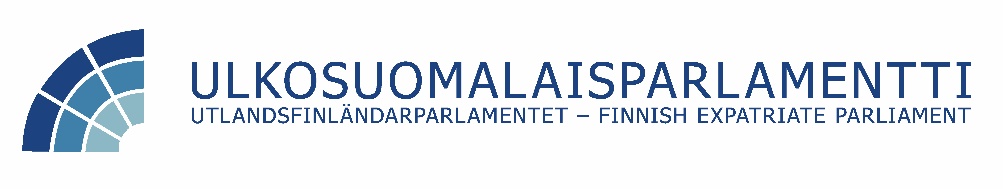 tue USP:n edunvalvontaa: liity Suomi-Seuran jäseneksi • jäsenyys sopii myös lahjaksi  Stöd UFP:s intressebevakning: bli medlem I Finland-Samfundet • medlemskap är även en fin gåva Support FEP advocacy work: become Finland-Society member • membership is also a fine gift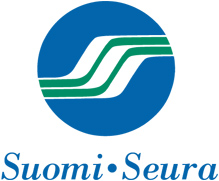                                     Finland Samfundet • Finland Societyasiantuntija-, palvelu- ja etujärjestö ulkosuomalaisten asiallaexpert, service och intresseorganisation för utlandsfinländarens skullexpert, service and advocacy organisation in service of Finns abroadLiity jäseneksi kotisivumme suomi-seura.fi ja sen verkkokaupan kautta, tai ota yhteyttä toimistoomme niin kerromme lisää jäseneduista: info@suomi-seura.fiBli medlem genom Finland-Samfundets hemsida suomi-seura.fi och dess eget webbutik eller ta kontakt med kontoret.Become a member via our home page suomi-seura.fi and its online store or write to our office to join.JÄSENMAKSUT 2021(euroina, muut valuutat • inom euro, andra valutor • in euros, other currencies: info@suomi-seura.fi)PÄÄJÄSEN    PERHEENJÄSEN     OPISKELIJA <30 v                YHTEISÖ, jäsenmääräPERSONLIG  FAMILJEMEDLEM    STUDENT	           SAMFUND, medlemsantalPERSONAL   FAMILY MEMBER     STUDENT	           ORGANISATION, members                                                                                                        	             UUSI • NY • NEW         	€ 35                     € 17                                   € 20                                                 1-19          20-99       100 - 499      500 - 999       1000 -                 		                                                                             € 55          € 115        € 195            € 380             € 550Yritykset: henkilömäärän mukaiset jäsenmaksut alkaen 200 €!Företag: person antal specifika medlemsavgifter från 200 €!Companies: personnel size sensitive membership fees start from 200 €!							KÄÄNNÄ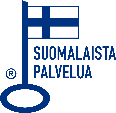 							VÄND							TURN OVE HENKILÖT  •  PERSONER  •   PERSONAL MEMBERSHIPHENKILÖJÄSENEN LIITTYMISLOMAKKEEN VOI TÄYTTÄÄ MYÖS KOTISIVULLA: https://suomi-seura.fi/liity-jaseneksi/HALUAN LIITTYÄ SUOMI-SEURAN JÄSENEKSI • JAG VILL BLI MEDLEM I FINLAND-SAMFUNDETNimi/Namn: ………...................................................................................................   Syntymävuosi/Födelseår: .......................Osoite/Adress: .......................................................................................................................................................................................................................................................................................................................................................................................S-posti/E-post:  …………………………………………………….    Puh/Telefon:   ………………………………………….Päiväys/Datum:  .................................................   Allekirjoitus/Underskrift: ..............................................................................I WISH TO BECOME A MEMBER OF FINLAND SOCIETY		 Name: …………………………………………………………………………………..  Year of Birth:  ...................................Address:. ..............................................................................................................................................................................................................................................................................................................................................................................................E-mail:  ………………………………………………………………   Tel……………………………………........................ Date: …………………..............     Signature: ………………………………………………………………………………...JÄRJESTÖMME  •  VÅRT ORGANISATION   •   OUR ORGANISATIONKANNUSTAMME YHTEISÖJÄ YHTEYDENOTTOON, KERTOAKSEMME LISÄÄ JÄSENEDUISTA!HALUAA LIITTYÄ SUOMI-SEURAN JÄSENEKSI • VILL BLI MEDLEM I FINLAND SAMFUNDETNimi/Namn: ................................................................................................................................................................................Osoite/Adress: ....................................................................................................................................................................................................................................................................................................................................................................................S-posti/E-post: ……………………………………………………    Puh/Telefon:   ………………………………………….Yhteyshenkilö/Kontakt: .................................................................................... Jäsenmäärä/Medlemsantal: ............................Päiväys/Datum:  .................................................   Allekirjoitus/Underskrift: ............................................................................OUR ORGANIZATION WISHES TO JOIN FINLAND SOCIETYName:...........................................................................................................................................................................................Address:  ...........................................................................................................................................................................................................................................................................................................................................................................................Email: .......................................................................  Phone: ...................................................................................................Contact person: ..............................................................................................................   No. of members: .............................Date: ………………….        Signature: ………………………………………………………………………………………		